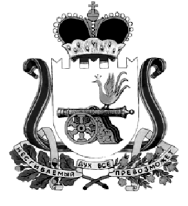 АДМИНИСТРАЦИЯ  ТЮШИНСКОГО СЕЛЬСКОГО ПОСЕЛЕНИЯ КАРДЫМОВСКОГО РАЙОНА СМОЛЕНСКОЙ ОБЛАСТИП О С Т А Н О В Л Е Н И Е от  16.01.2023                           № 0008О внесении изменений в постановление Администрации Тюшинского сельского поселения Кардымовского района Смоленской области от 31.03.2018 №0025 Администрация  Тюшинского сельского поселения Кардымовского района Смоленской области п о с т а н о в л я е т: 1. Внести в постановление Администрации Тюшинского сельского поселения Кардымовского района Смоленской области от 31.03.2018 №0025 «Об утверждении Положения «О порядке представления в прокуратуру Кардымовского района принятых нормативных правовых актов, а также их проектов для проведения правовой и антикоррупционной экспертизы»» следующие изменения:1)  пункт 2 постановления изложить в следующей редакции:«2. Контроль за исполнением настоящего постановления возложить на главного специалиста Администрации Тюшинского сельского поселения Кардымовского района Смоленской области.».2. Разместить настоящее постановление на официальном сайте Администрации Тюшинского сельского поселения Кардымовского района Смоленской области.3.  Настоящее постановление вступает в силу с момента его подписания.Глава муниципального образованияТюшинского сельского поселенияКардымовского района Смоленской области                                Е.Е. Ласкина